Nota Informativa - Fonte primaria - Licenza di usoI dati e le informazioni presentati in questo post del blog: ”Focus Assegno Mantenimento Coniuge” rappresentano esclusivamente il risultato di una rielaborazione (i.e. fonte secondaria) di informazioni pubblicamente disponibili su internet (i.e. fonte primaria), effettuata dallo Staff del sito senza finalità commerciali.Pertanto l’articolo è rilasciato con una licenza “Creative Commons” alle seguenti condizioni restrittive: “CC-BY-NC-ND”, ovvero è consentito soltanto scaricare e condividere i lavori originali a condizione che non vengano modificati né utilizzati a scopi commerciali, sempre attribuendo la paternità dell'opera all'autore (i.e. link alla sorgente). Simbologia di riferimento:   .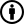 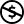 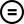 Per quanto concerne la fonte primaria dei dati la sorgente principale è l’ISTAT per tramite del sito web:http://demo.istat.it/altridati/separazionidivorzi/In conclusione, il lavoro pubblicato dallo Staff del sito deve essere considerato come la rielaborazione secondaria di dati pubblici validi per l’Italia.